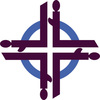 2021年世界公祷日联合崇拜主题：立于稳固的根基世界公祷日简介 “世界公祷日”的起源可回溯至1887年，北美基督徒姐妹共同促进妇女在自己的家乡及全世界的妇女与儿童关怀、合一、和平等多元事工， 深切体会到祈祷的力量，通过不同国家，不同教派的人们同心合意地祈祷，国与国，人与人，人与自然间有更多的体谅、仁慈与和平，更少的战争、仇恨与敌意。确定每年三月的第一个礼拜五为“世界公祷日”，突出代祷、分享与给予，每位参与的妇女都应带着为世界和平、公义与需要代祷与奉献的心，一起恭守“世界公祷日”礼拜。目前已有近100个国家160万基督徒，参与“世界公祷日”活动。 今年世界公祷日的内容是由南太平洋岛国瓦努阿图共和国的基督徒姐妹编写的，其内容带有明显的地方特点及其他们的需要。在此基础上，基督教全国两会根据中国处境，加入中国女性基督徒的关切与代祷以及姊妹美好的见证。旨在希望藉着世界公祷日，中国基督徒姐妹们更加懂得思考如何以坚实稳固的信仰根基，在各自的处境中见证耶稣基督的福音，藉此实践：（1） 妇女被鼓励成为积极参与教会与社会建设的群体。（2）通过对其他国家、文化及基督徒经验的了解，使姊妹们的信仰更加丰富。（3）通过为人代祷、与人共同祈祷使姊妹学习分担别人的重担。（4）让姊妹们更加理解并善用自己的恩赐服侍人群。 值得说明：瓦努阿图（Vanuatu)是南太平洋的一个岛国。于1982年与中华人民共和国建立外交关系，坚定支持“一个中国”原则。两国人民在经济、贸易、文化、教育等方面有许多交流与合作，两国的友谊也在不断加深。世界公祷日图形说明	此标帜是爱尔兰的妇女所设计，于 1982 年正式采用。它所代表的意义是来自世界各地的基督徒，因主耶稣基督在十字架上为我们舍命的爱，皆愿屈膝祷告合而为一。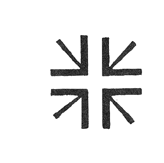 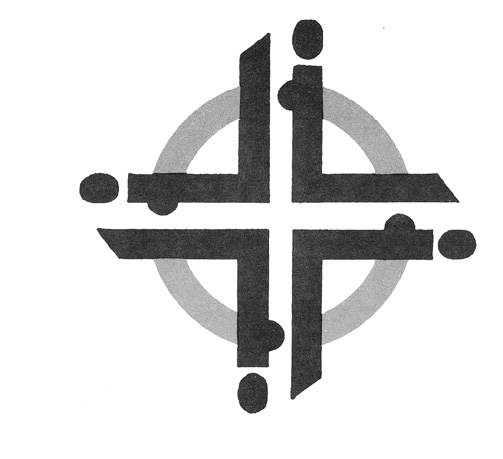 	 箭头，代表来自四面八方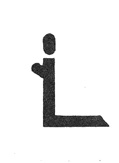             个人的屈膝祷告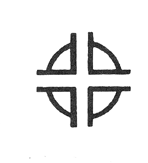        十字架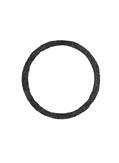 			           全世界崇拜前的预备 1.  崇拜所需服侍人员： 主礼 2 名：带领不同崇拜礼仪环节辅礼3 名： 诵读妇女信徒的见证故事牧师1名： 宣赦、祝福差遣司琴1名 * 表示站立 赞  新： 《赞美诗（新编）》赞新补：《赞美诗（新编）补充本》2021年世界公祷日联合崇拜主题： 立于稳固的根基 *宣召 											            主礼/会众主礼1：若不是耶和华建造房屋，建造的人便是枉然劳力。	  若不是耶和华看守城，看守的人就枉然儆醒。 会众:   相信房屋建造者——上主的人都是有福的。 	 让我们一同信靠并赞美上主! *始礼颂				千古保障 （赞新22） 		      	        主礼/会众*感恩祷告 										           主礼/会众主礼1： 圣哉、圣哉、圣哉创造天地和其中万物的上主，	  为着你所行的奇妙大事，会 众：  我们感谢你 ！ 主礼1：从昔日到今日，无论中国还是瓦努阿图，无论男人和女人，你在人类历史中一直引	领、眷顾着我们。会 众： 我们所倚靠的上主！我们崇拜你。主礼1：因着在世界祷告日，全球弟兄姊妹可聚集在一起、享受美好团契，会 众： 我们感谢你 ！ 主礼1：为着瓦努阿图拥有肥沃的土地、清新的空气、清洁的环境、美丽的阳光、湛蓝的海洋和平静的海水，会 众： 我们感谢你 ！主礼1：为着中国有广袤的土地、勤劳的人民、悠久的历史、优良的文化传统和越来越彰显	  优越性的社会制度，会 众： 我们感谢你 ！主礼1：为着世界虽在疫情之中仍能坚强而智慧地生活的人们，为着在逆境之中仍能歌唱和	喜乐的人们，会 众： 我们感谢你 ！             赞美、荣耀、尊荣都归与你，直到永远。	  求赐生命的主悦纳我们的赞美。认罪礼 										主礼/会众(邀请认罪）主礼2：我们若认自己的罪，神是信实的，是公义的，	  必要赦免我们的罪，洗净我们一切的不义。(约翰一书1:9)认罪文 										主礼/会众主礼2： 主啊，我们站在你的圣所前承认我们的罪。 	          我们承认我们听了你的话，却未付诸于行动。		   很多时候，我们做了不该做的事，该做的事却未做。	    	   我们时常自以为是，以为自己所行的是建造在神的话语上，	          可事实上，却是建在沙土上。 		    求主改变、更新我们，              帮助我们回归正义，做讨神喜悦的事！	会众： 主啊！ 求你垂听我们的祷告！ *赦罪礼										        牧师/会众	牧师：欢呼吧！我们的神满有怜悯，并有丰盛的慈爱。		 藉着耶稣基督，我们已被赦免！ 会众：阿们！ 感谢上主！ *委身											       主礼/会众主礼2： 上主正在寻找居住之所，		   在《以赛亚书》66章1-2节，上主问: 你要为我建造何等的殿宇? 		   我们谦恭地来到你面前，祈求你将赐给我们智慧和知识的灵，		 	教我们辨别真理，引导我们以你所喜悦和接受的方式生活。 		  我们谦卑地奉献自己，成为你可以居住之所。		  用你话语的能力，改变我们的生活。		  让我们的家庭充满正义与和平。会 众： 仁慈的上主，请悦纳我们的承诺。见证分享											   辅礼聆听来自瓦努阿图的声音 辅礼1：今天，我来读蕾托的故事。我是一个八口之家的第二个孩子。我六岁时离开了学校，因为没有钱继续接受教育。我的家庭只能支付我哥哥的学费，而不能支付我的学费，因为我排行第二，又是个女孩。有天，我听说我们当地有个女孩子的缝纫班。我申请后，被录取了，但我父亲没钱付学费。我很沮丧，我自己也没钱来资助这项学习。我真诚地希望提高自己的教育水平，但在正规的学校教育系统中没有机会。后来，为了满足自己的学习渴求，我把注意力转向了教会。我加入了青年团体，参加了圣经学习，后来又加入了妇女事工。有了这样的决心和对上帝的信仰，我找到了自我教育的方法，甚至获得了谋生的技能来养活我的家人。我现在制作物品，并在市场上出售，在那里，其他像我一样没有受过多少教育的女性可以用这些新技能谋生。我关心我的家人，上帝祝福我们。我和丈夫有三个孩子。我赞美上帝对我生命的祝福，感谢上帝是我力量的源泉，他帮助我把所学到的东西付诸实践。我在主里得刚强、有智慧。辅礼2：今天，我分享莫西的故事。我和我弟弟在单亲家庭长大。母亲再婚后，把我们留给了祖父母。父亲再婚后，带我们去了他的新家。当继母生了孩子后，她对我们的态度完全改变了。由于有更多的孩子需要喂养，而家里又没有足够的地方容纳所有的孩子，我不得不在街上自己找吃的，睡在房子外面的一间小棚屋里。我用椰子做的旧麻布当毯子来御寒。不知怎么，我遇到了一些基督徒，他们告诉我上帝爱我。我在痛苦中无法理解这种爱，但我决定相信。我相信上帝会照顾我，即使我的家人没有庇护我。这份信念在我心中滋长，并成为我生命的根基。我坚定我的基督教信仰，与他人分享我的故事——我们应该相信上帝和上帝的供应。今天，我为那些像我一样几乎靠自己长大的孩子们祷告。我们知道上帝爱他们，我们祈祷世界上的每个国家都能为孩子们提供一个家。辅礼3：瓦努阿图农村人口就业概况在瓦努阿图，75%的农村人口几乎没有就业机会，年轻人必须迁移到有经济发展机会的地区。他们只受过很少的教育，也没有培训技能，无法在城市里找到工作。年轻人的失业率很高造就了看不到未来的一代人，这是国家的巨大损失。我们有必要制定政策，实施项目，改善农村地区，让年轻人能够留在这些社区接受教育并就业。聆听来自中国教会的声音 辅礼1： 今天我分享来自新疆乌鲁木齐市基督教会张玲牧师的故事。2020年初，为了防控新冠肺炎疫情，我与大多数人一样宅居家中，每天关注全国疫情数据，看到关于疫情的新闻以及人们的爱心事迹，我开始在每个清晨禁食祈祷，心中有一种强烈的催促：我要做些什么！2020年2月10日，我在朋友圈看到爱德基金会同工沈展清牧师发起的“爱德驰援，共抗新冠疫情”筹款项目，便立刻行动起来，与丈夫商量后，我们首先捐出3000元，并设定本次筹款目标为50000元。随后我把捐助链接发在亲人群里，全家总动员进行捐款。接着，我和丈夫把捐助链接发在各自朋友圈中。很快，我就看到许多弟兄姊妹的爱心捐助。仅用了一天半的时间，我们就组队完成了50000元目标筹款，其后两天，我们继续汇集爱心，一共筹款69050元，全部用于“爱德驰援，共抗新冠疫情”项目。在小区封闭、足不出户的日子里，我们的爱不被阻隔、不受时空所限，点滴之爱汇聚成了奔涌的江河！辅礼2：我来读黑龙江省绥芬河市基督教福音堂范晓杰姊妹的故事。2020年新冠肺炎疫情严峻的日子里，我连续数月为深夜坚守在绥芬河各小区卡点的工作人员送奶茶，因此被大家亲切地称为“奶茶姐”。我想要为防疫做点什么，看到寒夜中在小区门口顶风冒雪值守的工作人员冻得在原地来回走动取暖，我就想到了送奶茶。虽然受疫情影响，我自己经营的饭店亏损，经济状况紧张，但我深信神爱世人，让我们也爱世人，为寒冷中的守夜人送上一杯滚烫的奶茶就是在传递爱。作为爱心志愿者，我白天跟其他志愿者一起搬运支援物资，晚上就把一杯杯自己采买的杯装奶茶冲泡出来，穿梭于大街小巷，免费送给深夜里坚守在疫情防控岗位上的工作人员。我愿尽自己的力量奉献社会，温暖边城的值守者，愿你我也成为这个世界温暖他人的守望者，荣耀上帝的名！辅礼3：今天我分享来自吉林省白城市南胜利区基督教会刘洁妮传道的见证。2020年初，新冠肺炎疫情突如其来，每天看着那些背上行囊奔赴抗疫前线的志愿者和医疗工作者的新闻，我心里说不出的感动。后来我主动申请成为了一名志愿者，负责和社区的工作人员进入小区，关心居家隔离人员的生活起居，以及出入小区准行证的整理填写和身份信息核对等。在这场抗疫战中，我用行动表达了一个基督徒的爱国爱教之情。志愿者工作结束后，我收到了一份“荣誉证书”，它是我作为志愿者的殊荣和纪念；更是我作为基督徒荣神益人的见证。愿上帝借着我们祝福这个时代，也照亮身边的人。聆听圣道											    主礼	 主礼1：让我们聆听上主的话语：《马太福音》7章24至27节。      所以，凡听见我这话就去行的，好比一个聪明人，把房子盖在磐石上。                                             雨淋，水冲，风吹，撞着那房子，房子总不倒塌，因为根基立在磐石上。      凡听见我这话不去行的，好比一个无知的人，把房子盖在沙土上。      雨淋，水冲，风吹，撞着那房子，房子就倒塌了，并且倒塌得很大。经文研习											 主 礼1今日主题经文选自《马太福音》5章至7章中耶稣登山宝训中的教导。     耶稣关心饥饿和干渴的人，他们登上高山，聆听可使生命得饱足的真道。第24节的经文介绍了耶稣的话语是如何被听到并得以践行。这绝不是一纸空谈；其背后是对耶稣使命以及天国的全面解释。登山宝训所有的教导都围绕着两个词展开——“听”和“行”。选择和行为决定最终的结果。耶稣在登山宝训的最后讲述了结局不同的两种人。聪明人得以稳固，而愚拙人的房子在环境中倒塌；聪明人践行耶稣的话，愚拙人却未去行。日常生活中我们在做决定之前，当仔细思索他的教导。   （此处牧者可以有简短证道）主礼2：请思考以下几个问题：众人对耶稣的教导感到稀奇（参太7:28）。那么听到耶稣话语的你是怎样想的？你是否可以讲述一个曾听且行耶稣话语的经历？人如何在众人面前展露智慧？主礼2：结语 ：让我们凭耶稣的真道来高举、建造我们的家园、我们的国家以及这个世界，他提醒了我们这样一条不变的原则——“你们愿意人怎样待你们，你们也要怎样待人”（参太7:12）。这是我们坚实的基础，也是今天我们所讲述信息的基本原则。奉献礼										      主礼/会众 	  主礼：带着感恩，我们献上感谢和喜乐。	             带着祷告，我们献上祭物和爱心。                        带着希望，我们将自己全然献上。   奉献诗歌				我愿奉献（赞新补 198）			       主礼/会众*奉献感恩祷告									      主礼/会众主礼1： 满有恩慈的上帝，因着你所赐下的恩典我们感谢和敬拜你，	  你为我们、我们的家人、朋友都赐下了居所、食物和饮食。	  我们赞美你，因着你的带领，我们得以有思想和能力养育我们的家庭。	  我们把你所赐的财富和工作中的一小部分献上。我们把这用于世界公祷日，好与这里和世界各地有需要的人一同分享你的恩赐。会众：阿们。代祷  											      主礼/会众主礼2：在祷告中我们与世界各国基督徒联合。 	 昔在今在永在的上主，保守世人的上主，	 我们恳求你帮助我们在各国、各家庭中得享和平。	 我们将各国执政者掌权者和人民都交托在你智慧的手中。	 我们要同各国一起主张正义。	 我们祈求可以在不同的种族和文化中享有团结、爱与和平。	 会众：在爱、和平和喜乐中将我们彼此连结。主礼2：我们惦念那些身处自然灾害频发，受飓风、暴风、火山、地震以及海啸威胁地区的	 人们，还有那些遭遇粮食短缺和饥饿的人们。 	 我们关心那些饱受物质成瘾之痛和孤独的人们。	我们为家庭暴力、性暴力受害者，以及其他一切被边缘化的人群祷告。会众：全能的上主，求你保守他们免受灾害和痛苦。	医治这些受伤的心灵，使他们感受到从你而来的爱。主礼2:     医治之主，求你医治被新冠病毒感染的患者，使他们透过医疗护理得以康复。	   求你与寻求治疗方案，帮助病人康复，置生死于度外的医生， 护士，研究人员， 	   和所有的医护人员同在。 愿他们得着你的保护和平安。               求使研发生产出的新冠肺炎疫苗，能够发生效果，建立有效人群免疫屏障。会 众：  在新的一年中，我们将未知的将来放在你的手中， 求主继续引领与保守我们。	   在我们与病毒做抗争、预防、焦虑之时，	   求赐下你的医治、平安与盼望！ 求主与我们同在。         合 :   求你赐给我们力量，使我们能够成为聆听圣道并践行圣道的群体，为你做美好见证。主礼2：让我们同诵主祷文：主礼2/会众： 我们在天上的父，愿人都尊你的名为圣，愿你的国降临，		愿你的旨意行在地上如同行在天上。		我们日用的饮食，今日赐给我们。		免我们的债，如同我们免了人的债。		不叫我们遇见试探，就我们脱离凶恶，		因为国度、权柄、荣耀，全是你的，直到永远。		阿们！ *立志					蒙主呼召服事（赞新补141） 		       主礼/会众*差遣祝福										     牧师/会众牧师： 我们欢迎上主进入我们的内心，与我们同在。	  求上主带领你们，引导你们，重塑你们的心，医治你们的国家。	  求上主的旨意行成就在你们的家庭中，如同行在天上。	 你们走出去当谨记：       	       那听而遵行耶稣话语之人，乃是智慧之子，                                                                                       	       他所建造的房屋能抵御巨浪洪波。 	       故此，要将你们的房屋建造在基督话语之上。              去吧！愿我们主、我们君王——        	          耶稣基督之美名所赐的恩福，                      使你们满载而归！会众： 这是我们信仰的基石——我们跟随耶稣，因他是道路、真理和生命。阿们。*终礼诗歌	                  尽心尽意爱众人歌（赞新354）			   	  主礼/会众				 